Regulacja zdolności do pracy 
w małych i mikroprzedsiębiorstwach UE za pomocą narzędzi multimedialnych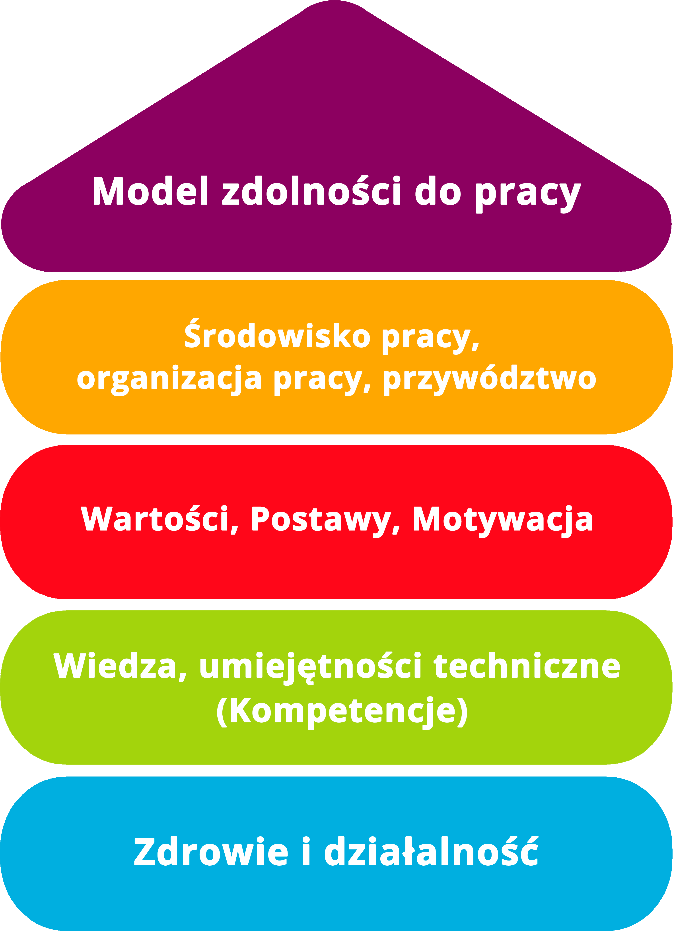 Narzędzie 32 Zapobieganie ryzyku zawodowemu CelNarzędzie jest przydatne dla młodych pracowników, aby byli świadomi ryzyka zawodowego, które może wystąpić w miejscu pracy i wiedzieli, jak mu zapobiegać. Środowisko pracy może stwarzać zagrożenia dla bezpieczeństwa pracowników przez przedmioty takie jak: drabiny, schody, komputery lub inny sprzęt informatyczny. W takich przypadkach postawa pracownika ma fundamentalne znaczenie, ponieważ w celu zapobiegania ryzyku powinien on zawsze prawidłowo korzystać ze sprzętu i narzędzi pracy oraz informować przełożonego w przypadku wystąpienia ryzyka. Dzięki poniższym wskazówkom młodzi pracownicy i ich przełożeni otrzymają zalecenia dotyczące bezpieczeństwa i środków zapobiegawczych w miejscu pracy, które mogą zastosować, aby uniknąć ryzyka i zagrożeń oraz zapewnić pracownikowi odpowiednie warunki pracy.Grupa docelowaKadra kierownicza i młodzi pracownicy.KorzyściDzięki wskazówkom zawartym w narzędziu, dotyczącym ryzyka zawodowego i zapobiegania mu, przełożeni i młodzi pracownicy zdobędą informacje i poznają odpowiednie wytyczne, aby sprawdzić, czy miejsca pracy spełniają wymagania. Do tego celu przygotowany został formularz wyposażony w pola w trzech kolorach: zielonym, niebieskim i czerwonym. Pole zielone oznacza, że wszystko jest w porządku, a wymagania są spełnione, pole niebieskie, wskazuje, że należy coś dodać/zmienić; z kolei czerwone wskazuje, że należy podjąć konieczne środki i wdrożyć konkretne zmiany w celu spełnienia wytycznych.Czas trwaniaZapoznanie się z narzędziem zajmuje około 30 minut.Sposób korzystania z narzędziaNarzędzie jest podzielone na 5 obszarów:Ryzyko w zarządzaniu młodymi talentami. Ryzyko w biurze.Ryzyko i prewencja.Higiena postawy ciałaDziałania w miejscu pracyW pierwszej kolejności kierownicy przedsiębiorstw zapoznają się z wytycznymi i zaznaczają pola w kolorze zielonym, niebieskim lub czerwonym, w zależności od działań podjętych w ich przedsiębiorstwie. W ten sposób będą w stanie określić, które wytyczne są już stosowane, które powinny zostać poddane niewielkim zmianom, a które wymagają radykalnej zmiany. Pozwoli im to szybko i wyraźnie określić, co należy zrobić, i będą mogli przygotować listę rzeczy do zrobienia, aby określić środki, które będą musieli wdrożyć w celu zapewnienia bezpieczeństwa w miejscu pracy. Ponadto, kierownicy powinni również przekazać wytyczne pracownikom, aby mogli oni wziąć je pod uwagę i zadbać o swoje bezpieczeństwo.  Ryzyko w zarządzaniu młodymi talentamiTak(Nie są konieczne żadne działania)Częściowo(Częściowe działania są konieczne)Nie(Konkretne działania muszą być podjęte) Młodzi pracownicy, rozpoczynający swoją pracę zawodową, potrzebują wskazówek, które ułatwią im przystosowanie się do nowego otocznia. Przełożony lub mentor wybrany przez firmę powinien zadbać o nowych pracowników, pomagając im zintegrować się z zespołem, poczuć się jego częścią i być otwartym na nowe zadania.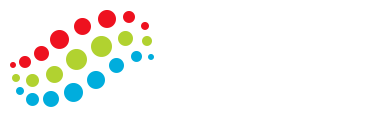   Firma powinna zapewnić młodym pracownikom szkolenia i wsparcie, tak aby uczyli się, jak rozwijać się na swoim stanowisku i skutecznie wykonywać swoje obowiązki w firmie.Pracownik powinien zintegrować się z zespołem, co będzie sprzyjać jego relacjom i pracy w zespole. Aby osiągnąć ten cel, przełożony lub mentor powinien przydzielić zadania do wykonania wspólnie z innymi członkami zespołu, tak aby nowa osoba mogła nabrać zaufania do swoich kolegów i poczuć się pewnie pracując w grupie, podnosząc tym samym jakość swojej pracySchemat organizacyjny firmy oraz kontakty do współpracowników powinny zostać przekazane młodym pracownikom, aby lepiej wprowadzić ich w strukturę zespołu.   Aby ułatwić wdrożenie młodego pracownika, zaleca się przydzielanie mu zadań z określonymi terminami wykonania, tak aby mógł samodzielnie zaplanować sposób i czas ich realizacji, unikając stresu i zapobiegając demotywacji. Zaleca się powitanie młodych pracowników poprzez przygotowanie ich miejsca pracy, zapoznanie ich z wyposażeniem i oprowadzenie po biurze, dostarczenie im wszystkich informacji na temat firmowej poczty elektronicznej, kodów dostępu do sieci wifi i innych systemów używanych przez firmę, godzin pracy, wręczenie im stroju roboczego, jeśli jest to konieczne, a także poproszenie ich o podpisanie wszelkich niezbędnych dokumentów.Podzielenie się i jasne wyjaśnienie misji oraz wizji firmy pomoże młodemu pracownikowi dostosować się, zintegrować i lepiej zrozumieć wartości firmy, dla której pracuje. Jednocześnie, przełożony będzie musiał poinformować nowego pracownika w jasny i szczegółowy sposób o zadaniach i roli, jaką będzie pełnić. Ryzyko w biurzeTak(Nie są konieczne żadne działania)Częściowo(Częściowe działania są konieczne)Nie(Konkretne działania muszą być podjęte)W strefach pracy i ruchu wszystko musi być w wyznaczonym miejscu, aby uniknąć  przeszkód podczas chodzenia, które mogłyby prowadzić do upadku. Dotyczy to również kabli, które nie mogą znajdować się w miejscach przeznaczonych do przemieszczania się. Przedmioty lub meble mogą zostać przypadkowo potrącone, dlatego zaleca się przymocowanie ich do podłogi, rozłożenie ciężaru w ich wnętrzu i upewnienie się, że są dobrze zabezpieczone. W przypadku przewrócenia się przedmiotu/mebla, należy skupić się przede wszystkim na własnym bezpieczeństwie, odsunąć się i nie próbować przytrzymywać przedmiotu. Zaleca się zachowanie ostrożności przy sprzęcie komputerowym i nie używanie go w miejscach, gdzie może dostać się do niego woda. W razie wypadku lub awarii należy wyłączyć prąd. Jeśli nie jest to możliwe, należy to zrobić za pomocą czegoś izolującego (pamiętajmy, że materiały izolujące to: drewno, guma, plastik, szkło, papier), a jeśli jakaś osoba została porażona prądem, zaleca się nie dotykać jej.  Zwróć uwagę na drzwi: drzwi szklane, które są mało widoczne powinny być oznaczone naklejką lub tabliczką, drzwi wahadłowe powinny być otwierane ostrożnie. Ważne jest, aby pozostawić wolne dojście do drzwi awaryjnych. Ryzyko i prewencjaTak(Nie są konieczne żadne działania)Częściowo(Częściowe działania są konieczne)Nie(Konkretne działania muszą być podjęte) Praca biurowa, która wymaga siedzenia na krześle przy biurku i korzystania z komputera, wiąże się z potencjalnymi zagrożeniami dla zdrowia, takimi jak przemęczenie oczu, problemy z postawą czy zmęczenie psychiczne. Przemęczenie wzroku objawia się takimi symptomami jak: dyskomfort, łzawienie, suchość i swędzenie oczu, trudności w widzeniu, migrena.Przyczyny przemęczenia wzroku to: nieodpowiednie oświetlenie, spędzanie zbyt dużej ilości czasu przed urządzeniami takimi jak komputery, telewizor, telefony komórkowe, tablety itp. Symptoms of postural fatigue are: headache, neck, arm, hand, and lower back pain, contractures and poor sensitivity in the limbs.Objawy zmęczenia związanego z pozycją ciała to: bóle głowy, karku, ramion, rąk i dolnej części pleców, przykurcze i słaba wrażliwość w kończynach.Przyczyny zmęczenia związanego z nieprawidłową pozycją ciała podczas siedzenia i pracy przy komputerze to: powtarzanie tych samych ruchów, meble, które nie spełniają zaleceń dla danej czynności, nieodpowiednie oświetlenie, złe nawyki w życiu codziennym.  Zmęczenie psychiczne może objawiać się zaburzeniami snu, niepokojem, zmęczeniem, migrenami, dyskomfortem w układzie pokarmowym w postaci biegunki i/lub nudności. Źródłem zmęczenia psychicznego może być miejsce pracy, zadania do wykonania, rola w firmie, trudności integracji z zespołem, inne okoliczności społeczne, bądź psychologiczne. Higiena postawy ciałaTak(Nie są konieczne żadne działania)Częściowo(Częściowe działania są konieczne)Nie(Konkretne działania muszą być podjęte) Zaleca się stosowanie ekranu, którego wysokość i nachylenie można regulować w celu indywidualnego dopasowania. Ekran powinien być umieszczony przed pracownikiem, w odległości od 50 do 65 cm i na wysokości zapewniającej prawidłowe widzenie. Powinien być nachylony pod kątem od 10° do 20°. Klawiatura powinna być umieszczona na biurku, z dala od ekranu, w stabilny sposób i umożliwiać oparcie obu dłoni na dolnej części. Biurko powinno być na tyle wysokie, aby nogi pracownika mieściły się pod nim, a także aby pracownik mógł zmieniać postawę i mieć miejsce na oparcie obu przedramion. Wskazane jest również, aby można było regulować jego wysokość, zalecane wymiary to: 70 cm szerokości, 70/75 cm wysokości i 60 cm głębokości.  Krzesło powinno mieć: podłokietnik, 5 nóg, aby równomiernie rozłożyć ciężar ciała, możliwość regulacji wysokości siedziska i nachylenia oparcia, aby prawidłowo podpierać plecy siedzącego.Działania w miejscu pracyTak(Nie są konieczne żadne działania)Częściowo(Częściowe działania są konieczne)Nie(Konkretne działania muszą być podjęte) Oświetlenie stanowiska pracy jest bardzo ważnym elementem, który należy wziąć pod uwagę. Jeśli to możliwe, zaleca się ustawienie biurek blisko okien i zastosowanie zasłon w celu przyciemnienia światła. Okna nie mogą być jednak jedynym źródłem światła, ponieważ w zależności od pory dnia i pogody nie zawsze dają taką samą ilość światła, dlatego należy zapewnić również źródło światła sztucznego.  Światło sztuczne powinno być regulowane w celu uniknięcia odbić i wysokiego kontrastu między oświetlonymi i nieoświetlonymi obszarami, ponieważ może to powodować migren, obniżoną koncentrację i dyskomfort dla wzroku.  Na koncentrację pracownika może wpływać hałas, który nie powinien przekraczać 65 dB w przypadku czynności nie wymagających dużej koncentracji oraz 55 dB w przypadku czynności wymagających dużej uwagi. Aby zmniejszyć hałas w miejscu pracy, można zastosować drewniane ekrany oddzielające otoczenie. Należy zwrócić również uwagę na temperaturę w biurze. W miejscach, gdzie wykonuje się czynności w pozycji siedzącej, zalecana temperatura wynosi od 17ºC do 27ºC, w zależności od tego, czy jest to lato czy zima. Natomiast w miejscach, gdzie wykonuje się czynności wymagające ruchu, idealna temperatura wynosi od 14ºC do 25ºC.Plan działaniaPlan działaniaPlan działaniaPlan działaniaPlan działaniaPlan działaniaCo ma zostać zrobione?Jak 
(procedura)?Szacowany kosztPriorytetDo kiedy (data)?Kto jest odpowiedzialny?Powitanie pracownika i ułatwienie jego integracji z zespołem. Przełożony lub mentor przekaże wszystkie informacje o firmie, przedstawi go zespołowi i skontroluje, czy jest z nim zintegrowany.☐ wysoki☐ średni☐ niskiZapewnienie dostępu do niezbędnych narzędzi.Zapewnić dostęp do skrzynki mailowej, wykorzystywanych platform, wifi i wszystkich innych potrzebnych narzędzi. ☐ wysoki☐ średni☐ niskiZapewnienie bezpieczeństwaPrzeszkolić pracownika w zakresie ryzyka związanego z pracą i zapewnić środki zapobiegające temu ryzyku.☐ wysoki☐ średni☐ niskiSzkolenie pracownikaPrzeszkolić pracownika tak, aby posiadał on wiedzę niezbędną do wykonywania swojej roli w firmie.☐ wysoki☐ średni☐ niskiIntegracja pracownika z firmąDostarczyć niezbędne materiały na temat firmy. ☐ wysoki☐ średni☐ niski